SUMMER BBQ & QUIZ ATTHE CHERRY TREE, FAYGATESATURDAY 8TH AUGUSTFOOD FROM 7PMQUIZ STARTS AT 8PMTICKETS £10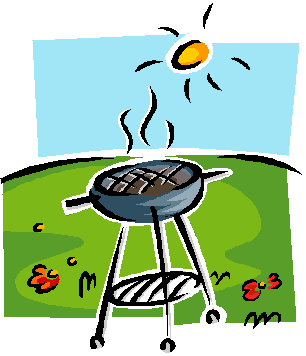 01293-851305IN AID OF MOTOR NEURONE DISEASERAFFLE PRIZES TO BE WON!!